Sesión 3º - 10/04/2018Vamos a trabajar cada una de las competencias emocionales básicas en un espacio. Cada 10 minutos rotaremos y pasaremos al siguiente espacio, realizando un juego en cada uno de los cinco espacios:1. Conciencia emocional (auto-conciencia)2. Regulación emocional (auto-regulación)3. Autonomía emocional (auto-motivación)4. Habilidades socio - emocionales (empatía)5. Habilidades para la vida y el bienestar personal (habilidad social)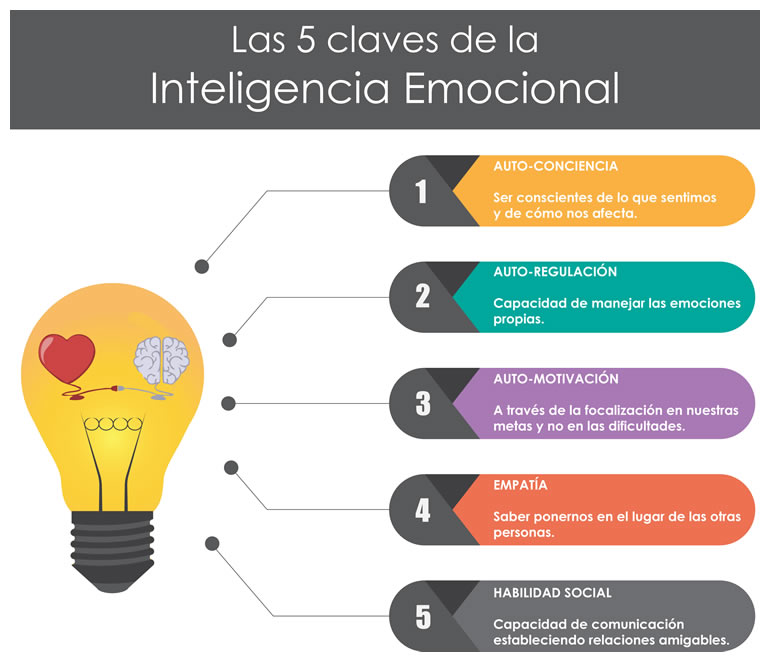 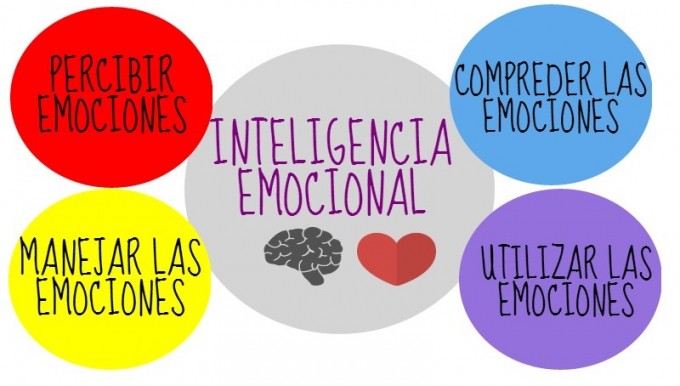 1º ESPACIO: Conciencia emocional - Juego de las gafasCon mímica iremos realizando cada una de las emociones de las tarjetas. El jugador/a se colocará las gafas y representará esa emoción sin ningún tipo de sonido, solo gestos en el rostro.2º ESPACIO: Regulación emocional - Caja de la calmaInspeccionaremos el contenido de la caja y utilizaremos aquello que consideremos útil para nosotros y nuestra relajación. 3º ESPACIO: Autonomía emocional - Bote mi esenciaEn una hoja escribiremos :Qué me gusta de mi...   Me lo paso bien cuando.... Soy bueno/a en...Lo que me hace especial es...     Me siento orgulloso/a de...4º ESPACIO: Habilidades socio-emocionales - ¿Qué siente él/ella?Cada uno coge una al azar y la enseñará al resto del grupo. Por orden iremos diciendo como creemos que se siente una persona del grupo según su tarjeta. 5º ESPACIO: Habilidad Social - El ovillo positivo. Os iréis lanzando el ovillo de lana, enrollándolo en un dedo antes de lanzarlo. Cuando le lance el ovillo a una persona tendré que decir algo positivo de esa persona.